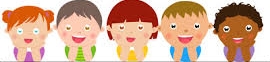 TOKİ KARDELEN ANAOKULU2023-2024 EĞİTİM ÖĞRETİM YILI MİNİK KALPLER SINIFI 5 YAŞ E SINIFI ARALIK AYLIK BÜLTENTOKİ KARDELEN ANAOKULU2023-2024 EĞİTİM ÖĞRETİM YILIMİNİK KALPLER SINIFI 5 YAŞ E SINIFI ARALIK AYLIK BÜLTENTOKİ KARDELEN ANAOKULU2023-2024 EĞİTİM ÖĞRETİM YILIMİNİK KALPLER SINIFI 5 YAŞ E SINIFI ARALIK AYLIK BÜLTEN